** Addition and Subtraction3929 + 2093 =8987+ 1267 =3432 + 4312 =7827 + 2323 =7928 + 9764 =5490 + 879 =6484 + 7821 = 8990 + 779=101 878 + 65 878=39 829 + 20 393 =6591 - 789 =3495 - 228 =7678 - 232 =3445 - 2354 =54 090 - 29 891 =64 234 - 78 565 = 89 090 - 77 329=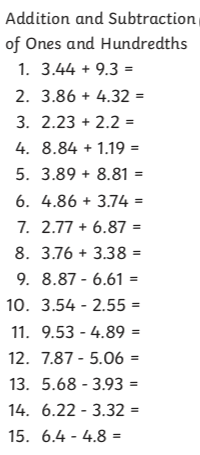 